МУНИЦИПАЛЬНОЕ ДОШКОЛЬНОЕ ОБРАЗОВАТЕЛЬНОЕ УЧРЕЖДЕНИЕ«Детский сад № 2 Солнышко»152151, Ярославская область, г. Ростов, ул. Луначарского, д. 30аТел./факс: (48536) 6-06-11e-mail: sad2-08@mail.ru ПРИКАЗот 26.08.2017 г.                                                                                                 № 18Об организации питания в 2017-2018 учебном годуВ целях осуществления эффективной деятельности, контроля за качеством приготовления пищи, соблюдения технологических и санитарных норм на пищеблоке детского сада, руководствуясь санитарными правилами и нормами СанПиН 2.4.1.3049-13, санитарными правилами устройства и содержания детских дошкольных учреждений от 20.03.1985 г. № 3231-85, организации сбалансированного  рационального питания детей МДОУ «Детский сад № 2 Солнышко» (далее - ДОУ).ПРИКАЗЫВАЮ:1. Возложить ответственность за работу пищеблока на заведующего хозяйством (Федосеева И.В.).2. Возложить ответственность за организацию питания в ДОУ на старшую медицинскую сестру (Анфимычева А.Г.), в период ее отсутствия на заведующего хозяйством.3. Утвердить график пятиразового питания и выдачи готовых блюд с пищеблока в группы4. Ответственному за питание:4.1. Составить и организовать питание в соответствии с примерным десятидневным меню для детей в возрасте от 1,5 до 3 лет и от 3 до 7 лет, посещающих ДОУ.4.2. Составлять и утверждать меню накануне предшествующего дня, указанного в меню.4.3. При составлении меню учитывать следующие требования:- определить нормы на каждого ребенка, проставляя норму выхода блюд;- при отсутствии наименования продукта в бланке-меню записывать его в конце списка;- ставить подпись старшей медсестры, кладовщика и одного из поваров, принявшего продукты из кладовой.5. Изменения в меню вносить только с разрешения заведующего.6. Сотрудникам пищеблока: поварам, кладовщику, кухонному работнику, работать только в соответствии с утвержденным меню.6.1. Строго соблюдать правила технологической обработки продуктов и приготовления пищи.6.2. Своевременно получать необходимые по меню продукты точно по весу под роспись, тщательно проверять их качество, не допускать использования их при малейших признаках порчи.6.3. Закладку продуктов производить согласно меню-требование.6.4. Ежедневно оставлять суточную пробу готовых продуктов совместно со старшей медсестрой или заведующим хозяйством.6.5. Выставлять контрольное блюдо на раздачу.6.6. Соблюдать график выдачи готовой пищи на группы в соответствии с нормой, согласно возрасту и количеству детей на группе.6.7. Отходы пищевых продуктов (скорлупа яиц, банки, остатки от переработки рыбы, мяса и др.) сохранять до конца рабочего дня.6.8. При работе с технологическим оборудованием строго руководствоваться инструкцией по охране труда.6.9. Помещение пищеблока содержать в образцовой чистоте, согласно графику уборки соблюдать санитарно-эпидемиологические требования. Проводить ежемесячную генеральную уборку на пищеблоке и в цехах в период с 20 по 25 число каждого месяца, фиксирую дату в журнал генеральных уборок.6.10. Своевременно проходить профилактический медицинский осмотр.6.11. Неукоснительно выполнять правила внутреннего трудового распорядка, должностную инструкцию, инструкцию по охране труда и ТБ, инструкцию по работе с оборудованием.6.12. Не допускать посторонних лиц на пищеблок.7. Возложить на работников пищеблока в свою рабочую смену нести персональную ответственность за качество приготовления пищи, санитарное состояние пищеблока и сохранность инвентаря.8. Возложить ответственность на кладовщика (Анфимычева О.К.) за:8.1. Своевременную доставку, точность веса, количество и ассортимент получаемых продуктов.8.2. Обнаружение некачественных продуктов или их недостачу при доставке с оформлением акта, который подписывает кладовщик и экспедитор поставщика.8.3. Выдачу продуктов на пищеблок.8.4. Возврат и отбор продуктов оформлять не позднее 10 час.дня, указанного в меню.9. Создать комиссию по закладке основных продуктов в котлы.9.1. Запись о проведённом контроле производить в журнале, который хранится на пищеблоке.9.2. Ответственность за ведение журнала возложить на заведующего хозяйством (Федосеева И.В.).10. Создать комиссию по снятию остатков продуктов в кладовой.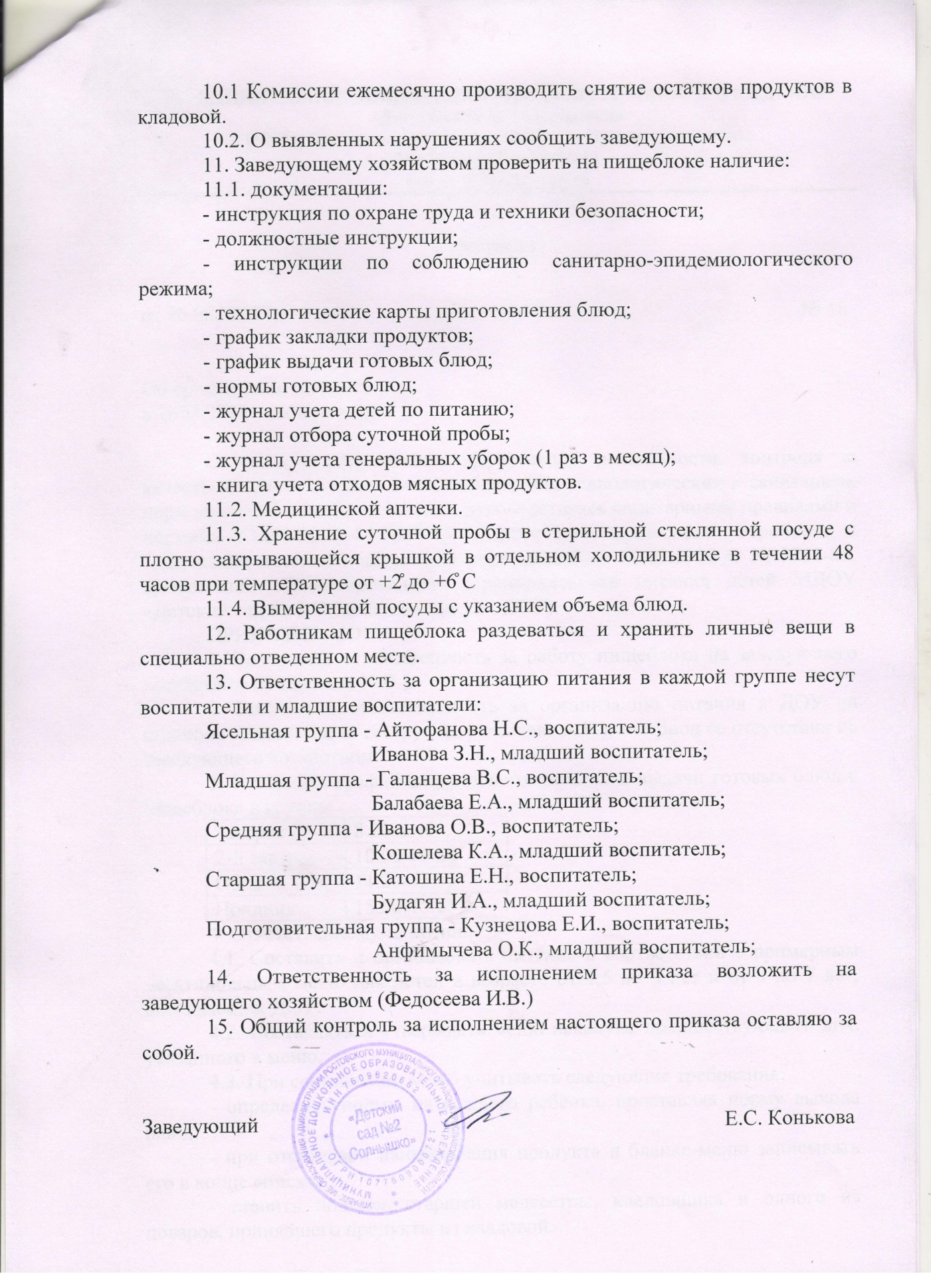 Завтрак8.20-8.402-й завтрак10.00-10.20Обед11.20-12.35Полдник15.00-15.25